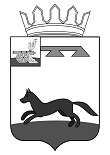 АДМИНИСТРАЦИЯ   МУНИЦИПАЛЬНОГО   ОБРАЗОВАНИЯ«ХИСЛАВИЧСКИЙ   РАЙОН» СМОЛЕНСКОЙ  ОБЛАСТИП О С Т А Н О В Л Е Н И Еот  24  сентября 2019 г. № 340О внесении изменений в муниципальную программу «Развитие физической культуры и спорта в муниципальном образовании «Хиславичский район» Смоленской области»          Администрация муниципального образования «Хиславичский район» Смоленской области п о с т а н о в л я е т:Внести в муниципальную программу «Развитие физической культуры и спорта в муниципальном образовании «Хиславичский район» Смоленской области», утвержденную постановлением Администрации муниципального образования «Хиславичский район» Смоленской области от 06.11.2013 № 303 (в ред. Постановлений Администрации муниципального образования «Хиславичский район» Смоленской области № 399 от 24.12.2014, № 421 от 31.12.2014, № 183 от 16.07.2015, № 397 от 31.12.2015, № 299 от 08.08.2016, № 412 от 01.11.2016, № 166 от 30.03.2017, № 363 от 09.08.2017, № 74 от 13.02.2018, № 494 от 13.08.2018, № 623 от 09.11.2018, № 675  от 06.12.2018, № 678 от 07.12.2018, № 265 от 24.07.2019) следующие изменения: в Приложение № 2 к муниципальной программе «Развитие физической культуры и спорта в муниципальном образовании «Хиславичский район» Смоленской области»:- раздел «1.Привлечение населения к занятиям физической культурой и спортом»:- в пункте 1.5.- в графе 5 цифру «1,54» заменить на цифру «4,7»- в графе 6 цифру «1,54» заменить на цифру «4,7»- в пункте «итого по привлечению населения к занятиям физической культурой и спортом»:- в графе 5 цифру «676,54» заменить на цифру «679,7»- в графе 6 цифру «226,54» заменить на цифру «229,7»- в пункте «2.5 Оплата услуг связи, прочих услуг, прочих расходов, услуг и работ по содержанию имущества»: - в графе 5 цифру «514,16» заменить на цифру «511,0»- в графе 6 цифру «140,36» заменить на цифру «137,2»
          - в пункте «Итого по улучшению состояния материально-технической базы» - в графе 5 цифру «4557,86» заменить на цифру «4554,7»- в графе 6 цифру «1468,86» заменить на цифру «1465,7»И.п. Главы муниципального образования «Хиславичский район» Смоленской области                                                                             Ю.В. ЕпифановИсп. 1 экз. – в делоИсп.: О.В. Куцабина«_____» ____________ 2019 г.Разослать: прокуратура - 1, отдел экономики-1 , финансовое управление – 1, отдел культуры - 1